ОТЧЕТо результатах социологического исследования на тему: «Оценка качества муниципальной услуги, предоставляемой МБУ «Дворец торжеств»Руководитель проекта:СЕРДЮКОВ Д.В. – директор МКУ «Наш город».Консультации:АКСЕНОВА Т.В.– начальник организационно–методического отдела МБУ «Дворец торжеств».Составители:АКИМОВА М.Н. – заместитель директора МКУ «Наш город»;АФАНАСЬЕВА О.С. – начальник информационно–аналитического отдела МКУ «Наш город»;ГАБЕРКОРН А.И. – специалист по связям с общественностью.Сургут, 2015 г.ОГЛАВЛЕНИЕ1. Методологический разделСоциологическое исследование, посвящённое оценке уровня удовлетворенности населения качеством оказываемой муниципальной услуги «Сопровождение торжественных церемоний, организация культурных, досуговых мероприятий», проведено в марте - июле 2015 года специалистами информационно–аналитического отдела МКУ «Наш город» во взаимодействии с организационно–методическим отделом муниципального бюджетного учреждения «Дворец торжеств» (далее – учреждение, МБУ «Дворец торжеств»). Исследование было проведено во исполнение распоряжения Администрации города Сургута от 08.12.2014 № 4182 «Об утверждении плана-графика социологических исследований на 2015 год», в соответствии постановлением Администрации г. Сургута от 23 августа 2012 г. № 6627 «Об утверждении порядка проведения оценки качества фактически предоставляемых муниципальных услуг (работ)» (с последними изменениями). Актуальность проведения исследования обусловлена необходимостью изучения мнения горожан о проблемах муниципального образования, их отношения к ходу реализации и результативности городских программ.Цель исследования: оценка уровня удовлетворенности потребителей качеством муниципальной услуги, предоставляемой МБУ «Дворец торжеств». Задачи исследования:– выявить уровень удовлетворенности качеством муниципальной услуги, предоставляемой МБУ «Дворец торжеств»;– определить наиболее удобные способы информирования о предоставляемой учреждением услуге (сопровождение торжественных церемоний, организация культурных, досуговых мероприятий);– обозначить основные недостатки в организации предоставления муниципальной услуги по сопровождению торжественных церемоний, организации культурных, досуговых мероприятий;– выявить отношение респондентов к работе, направленной на пропаганду сохранения семейных ценностей, в сравнении с другими вопросами в сфере реализации государственной семейной политики;– определить уровень удовлетворенности условиями и качеством организации культурных, досуговых мероприятий, сопровождения торжественных церемоний.Объект исследования: потребители муниципальной услуги старше 18 лет.Предмет исследования: удовлетворенность потребителей качеством оказываемой муниципальной услуги.Гипотеза: степень удовлетворенности респондентов качеством предоставления муниципальной услуги МБУ «Дворец торжеств» находится на высоком уровне. 1.2. Методико–процедурный разделАНКЕТНЫЙ ОПРОСВыборочная совокупностьВ ходе исследования было опрошено 400 респондентов (150 человек –  потребители муниципальной услуги в части организации культурных, досуговых мероприятий, 250 человек – потребители муниципальной услуги в части организации торжественных церемоний) старше 18 лет. Выборочная совокупность не учитывала особенности социально–демографического состава генеральной совокупности г. Сургута, сплошной опрос. Метод исследования: анкетирование (анкетный опрос) респондентов по месту предоставления муниципальной услуги (МБУ «Дворец торжеств»). Обработка полученных данных осуществлялась в программе статистической обработки данных IBM SPSS Statistics версии 21. Следует обратить внимание, что по ряду вопросов респонденты имели возможность дать несколько ответов, по этой причине сумма ответов может превышать 100%.2. Оценка потребителями качества оказываемой муниципальной услуги:2.1. Общие сведения о структуре выборки потребителей услуги в части организации культурных, досуговых мероприятийСоциально–демографический портрет респондентов, принявших участие в опросе, представлен следующим образом. Общее количество потребителей услуги, оценивших качество организации культурных, досуговых мероприятий, составило 150 человек, из них: 66,7% – женщины, 33,3% – мужчины. В выборку исследования попали представители самых разных возрастных категорий, со значительным преобладанием удельного веса респондентов в возрасте от 18 до 24 лет (27,3%) и от 25 до 34 лет (39,3%). Рис. 1. Рис. 1. Половозрастные характеристики респондентов, кол-воЗначительная доля опрошенных респондентов имеет высшее (62,7%) и среднее специальное образование (17,3%). Рис. 2.Рис. 2. Образование респондентовОсновными сферами занятости респондентов являются: нефтегазодобыча, переработка и геология (20%), бюджетная сфера (образование, здравоохранение, культура, социальное обслуживание, муниципальная и государственная службы) – так ответили в совокупности 20,7% опрошенных, 10,7% работают в сфере торговли и бытового обслуживания и 12,7% респондентов являются студентами образовательных учреждений. Табл. 1.Табл. 1. Сфера занятости респондентов, в %Как показали результаты опроса, большинство граждан, обратившихся за получением муниципальной услуги в МБУ «Дворец торжеств», проживают в Сургуте 11–20 (22%) и более 20 лет (55,3%), причем доля приезжих и обосновавшихся здесь граждан из других городов и регионов России, а также зарубежья составляет– 61,3%, а доля рожденных в г. Сургуте – 38,7%. Рис. 3,4.Рис.3. Как давно Вы проживаете в Сургуте?Рис.4. Вы родились в Сургуте?Большая часть опрошенных граждан, как отмечают сами респонденты, имеют хороший материальный достаток – 68% (в совокупности ответивших «Живем хорошо, без особых материальных проблем», «Мы всем обеспечены, считаем, что живем очень хорошо»), 26% опрошенных считают, что живут средне. Рис.5.Рис 5. Как бы Вы оценили материальное положение Вашей семьи?2.2. Оценка потребителями качества организации культурных, досуговых мероприятийС целью оценки качества организации культурных, досуговых мероприятий, респондентам были заданы соответствующие вопросы. В первую очередь были обозначены мероприятия, которые посетили большинство опрошенных респондентов. Табл. 2.Табл. 2.  Культурные, досуговые мероприятия, отмеченные респондентами, в %Так, основная часть опрошенных посетили такие мероприятия, как  «Красная горка» – 37,6%, «Шпаргалка по супружескому счастью» – 32,2 %, «Золото и бриллианты Сургута» (Чествование свадебных юбиляров) – 11,4% и  «День аиста» – 10,7%.В целом процент удовлетворённости качеством организации вышеуказанных мероприятий варьируется от 50 до 98,2% (в совокупности ответов «Удовлетворён полностью», «Скорее удовлетворён, чем не удовлетворён» и «Удовлетворён относительно»), что подтверждает выдвинутую нами гипотезу о высокой оценке качества услуги со стороны потребителей. Наивысшую степень оценки («Удовлетворён полностью») получили следующее мероприятия: «Золото и бриллианты Сургута» (Чествование свадебных юбиляров) – 85,7%, «Красная горка» – 79,7%, «Шпаргалка по супружескому счастью» – 77,4 %, «День аиста» – 76%, Выставка художественного и декоративно–прикладного творчества «Рождественская сказка» – 73,7% и «Семья года – 2015» – 71,4%. Табл. 3. Табл. 3. Удовлетворённость качеством организации мероприятий, в %Косвенным подтверждением гипотезы также может являться распределение ответов на вопрос: «Что Вас не удовлетворило в процедуре организации мероприятий МБУ «Дворец торжеств»? Отвечая на данный вопрос, небольшая часть опрошенных (в совокупности – 10,8%) отметили такие недостатки, как: недостаточно информации об услуге, условиях оказания услуг – 4,7%, грубость, невнимательность сотрудников – 2%, невозможность дозвониться, получить консультацию – 1,3%, некомфортные условия – 0,7% и неинтересное содержание мероприятий – 0,7%. Еще 0,7% в качестве недостатков отметили отсутствие кулера с водой, нехватку времени на фотосессию и др. (см. Приложение 2). Чуть более 5% респондентов затруднились с ответом.Большинство же участников остались довольны процедурой организации мероприятий – 88,7%, отметив, что их все устраивает. Табл. 4. Табл. 4. Возможные причины низкой оценки качества респондентами мероприятий, организуемых МБУ «Дворец торжеств»,  в %Это подтверждается также оценками отдельных критериев качества услуги и оценкой качества услуги в целом, так, по показателю, характеризующему удовлетворённость качеством услуги (в совокупности ответов: «Удовлетворён полностью», «Скорее удовлетворён, чем не удовлетворён», «Удовлетворён относительно»)  в части организации культурных, досуговых мероприятий получен результат – 93,4% удовлетворённости. Табл. 5.Табл. 5. Оценка отдельных показателей качества услуги,  в %В то же время, по сравнению с прошлым годом, данный показатель удовлетворенности качеством услуги, в части организации культурных, досуговых мероприятий, в целом, снизился на 5,2 % (с 98,6% до 93,4%). Рис. 6.Рис. 6. Удовлетворенность качеством услуги в части организации культурных, досуговых мероприятий в целомДалее, респондентам было предложено оценить значимость организации работы, направленной на пропаганду сохранения семейных ценностей, в том числе посредством проведения культурных, досуговых мероприятий, по сравнению с другими вопросами в сфере реализации государственной семейной политики. При  сравнении полученных данных с результатами за прошлый год, видно, что, как и прежде большинство горожан (2014 год – 98,7%, 2015 год – 94,7%)  считают данный вид деятельности актуальным и целесообразным.  Рис. 7. Рис. 7. «Оцените, пожалуйста, значимость организации работы, направленной на пропаганду сохранения семейных ценностей, в том числе посредством проведения культурных, досуговых мероприятий (по сравнению с другими вопросами в сфере реализации государственной семейной политики)?»Для того чтобы узнать, какой из способов информирования о мероприятиях и порядке их проведения является для респондентов самым удобным, им было предложено выбрать из существующих вариантов наиболее оптимальные или предложить свой. Как и в прошлые годы,  по результатам опроса самыми оптимальными способами информирования стали: интернет – 43,2%, сайт учреждения – 37,8%, трансляция через средства массовой информации (теле –  и радио информирование, печатные СМИ) – 31,8% и телефон – 29,1%. Рис. 8. Рис. 8. Назовите, пожалуйста, самые оптимальные, на Ваш взгляд, способы получения информации о порядке предоставления культурных, досуговых мероприятий проводимых МБУ «Дворец торжеств»При сравнении пяти самых популярных способов информирования о порядке предоставления культурных, досуговых мероприятий, отмеченных респондентами, в целом за 3 года мы можем отметить следующее: как и в 2013 году, в 2015 году лидирует интернет-информирование (43,2%),  что касается сайта МБУ «Дворец торжеств», то, по сравнению с 2014 годом его позиция сдвинулась на второе место (с 52% до 37,8%), а трансляция через средства массовой информации  на третье (с 51,7% за 2013 год  и 48,7% за 2014 год до 31,8%).  Интерес к информационным стендам снизился по сравнению с прошлым годом почти в 2 раза (с 34,9% до 16,9%), а  потребность в телефонном разговоре со специалистом осталась практически на том же уровне.  Рис. 9. Рис. 9.  Самые оптимальные способы получения информации о порядке предоставления культурных, досуговых мероприятий проводимых МБУ «Дворец торжеств», отмеченные респондентами в 2013 – 2015 годах Подводя итоги, отметим, что оценка уровня удовлетворенности потребителей качеством выполняемой муниципальной услуги в части организации торжественных церемоний и культурных, досуговых мероприятий, находится на высоком уровне. Респонденты положительно оценивают как  услугу в целом, так и отдельные критерии работы по подготовке к проведению мероприятий. Кроме того, горожане высоко оценивают социальную значимость выполнения данной услуги, считая ее одной из важных работ в сфере реализации государственной семейной политики. Среди отдельных рекомендаций респондентов, помимо слов благодарности, пожеланий удачи и хорошего настроения, можно отметить следующие: «Больше внимания, вежливости, понимания. Более полную информацию о бесплатных услугах, так как и о платных»,  «Больше улыбок у сотрудников» и др. (см. Приложение 2).2.3. Общие сведения о структуре выборки потребителей услуги в части организации торжественных церемонийКоличество потребителей, принявших участие в оценке качества муниципальной услуги в части организации торжественных церемоний (сопровождение торжественных церемоний регистраций брака и церемоний вручения официальных наград), составило 250 человек. Соотношение мужчин (48,8%) и женщин (51,2%) в выборке соответствует гендерному распределению жителей города Сургута. Среди опрошенных преобладает количество респондентов в возрасте от 25 до 34 лет (50,8%) и – от 35 до 44 лет (20,4%), что характерно, учитывая специфику предоставляемой услуги. Рис. 10.Рис. 10. Половозрастные характеристики респондентов, кол–воЗначительная доля опрошенных респондентов имеет высшее (58,8%) и среднее специальное образование (21,2%). Рис. 11.Рис. 11. Образование респондентов Основными сферами занятости респондентов являются: нефтегазодобыча, переработка и геология (24%), бюджетная сфера (образование, здравоохранение, культура, социальное обслуживание, муниципальная и государственная службы) – так ответили в совокупности 14% опрошенных, 9,2% работают в сфере торговли и бытового обслуживания и 8,4% являются работниками строительной сферы. Табл. 6.Табл. 6. Сфера занятости респондентов, в %Как показали результаты опроса, большинство граждан, обратившихся за получением государственной услуги в МБУ «Дворец торжеств», проживают в Сургуте 11–20 (16%) и более 20 лет (51,2%). В то же время относительно высок процент людей, проживающих здесь менее 3 лет (14%).  Доля приезжих и обосновавшихся здесь граждан из других городов и регионов России, а также зарубежья составляет – 61,3%, а доля рожденных в г. Сургуте – 38,7%. Рис. 12,13.Рис. 12. Как давно Вы проживаете в Сургуте?Рис. 13. Вы родились в Сургуте?Большая часть респондентов, как отмечают сами горожане, имеют хороший материальный достаток – 67,9% (в совокупности ответивших «Живем хорошо, без особых материальных проблем», «Мы всем обеспечены, считаем, что живем очень хорошо»), 24,9% опрошенных считают, что живут средне. Рис. 14.Рис. 14. Как бы Вы оценили материальное положение Вашей семьи2.4. Оценка потребителями качества организации торжественных церемонийОрганизация торжественных церемоний МБУ «Дворец торжеств» включает в себя сопровождение свадебных торжественных церемоний, и церемоний вручения официальных наград, при этом сопровождение свадебных церемоний осуществляется систематически, тогда, как вручение официальных наград может происходить всего несколько раз в течение года. Поэтому, в распределении ответов респондентов о виде торжественной церемонии, которую они посещали, были получены соответствующие результаты. Рис. 15.  Рис. 15. Укажите, пожалуйста, какой вид торжественных церемоний Вы посещали?При этом, согласно результатам опроса, за 2015 год чуть более половины опрошенных посетили торжественную церемонию, организуемую учреждением один раз (51,6%), в то время как остальным уже довелось на них поприсутствовать (22,8% респондентов – «два раза», 16% – «три раза», 6,4% – «пять и более раз»,  3,2% – «четыре раза») Рис. 16.Рис. 16. Какое количество раз Вы, или Ваши близкие посещали торжественные церемонии, проводимые МБУ «Дворец торжеств» в 2015 году? Определение оценки качества предоставляемой услуги происходило путём распределения ответов респондентов на последующие вопросы анкеты. Так, мы попросили оценить гостей и участников мероприятий (церемоний) отдельные показатели работы сотрудников, из которых, в конечном итоге, и складывается оценка качества услуги в целом. Как и прежде, мы получили высокие показатели оценки. Средний балл, из предложенных к выбору пяти вариантов (от 1 до 5 баллов), практически не изменился  с прошлого года (4,88) и составил – 4, 86 балла по услуге в части организации торжественных церемоний в целом (см. Приложение 1).Далее, с целью выявления мнения респондентов о профессионализме и корректности работников МБУ «Дворец торжеств», об условиях предоставления услуги, опрошенным  было предложено отметить уровень удовлетворённости по предложенным показателям. Показатель удовлетворенности, также как и в прошлые годы, высок и по каждому из предложенных к оценке критериев достигает 93% – 98%. Табл.7. Табл.7. Оценка отдельных показателей качества услуги,  в %Среди недостатков при получении услуги респондентами были отмечены: температурный режим «Некомфортно в помещении – душно или холодно» – 1,6%, нехватка информации о проводимых услугах – 1,6 %, невозможность дозвониться, получить консультацию – 1,2%, отсутствие внимания со стороны сотрудников – 1,2%, а также другой вариант ответа – 2,0%. (см. Приложение 2). Затруднились с ответом – 2% опрошенных. Подавляющее же большинство респондентов – 92,3% отметили, что их все устраивает. Табл. 8. Таблица 8. Возможные причины низкой оценки качества респондентами организации торжественных церемоний,  в % В целом уровень удовлетворенности потребителей качеством муниципальной услуги, в части организации торжественных церемоний, по сравнению с прошлым годом увеличился на 2,4%. Рис. 17. Рис. 17. Уровень удовлетворенности процедурой организации культурных и досуговых мероприятий за 2014 – 2015 годыВ заключении опрошенным было предложено назвать самые оптимальные способы предоставления информации о порядке организации торжественных церемоний, проводимых МБУ «Дворец торжеств». Как и в прошлом году, по результатам опроса наиболее предпочтительными каналами получения информации для горожан являются: сайт МБУ «Дворец торжеств» (32,6%), телефонный разговор со специалистом (23,1%) и интернет-информирование (14,7%). Рис. 18. Рис. 18 . Назовите, пожалуйста, самые оптимальные на Ваш взгляд способы информирования о порядке сопровождения торжественных церемоний?Сравнение самых популярных способов информирования о порядке сопровождения торжественных церемоний, отмеченных респондентами, показало, что за 3 года в пятерку лидеров входят одни и те же позиции. Как и в прошлом году, среди способов информирования лидирует  сайт МБУ «Дворец торжеств» –  51,0% (ранее 58,0%), на втором месте остается телефонный разговор со специалистом   – 36,1% (ранее 27,0% и 54,6%) и информирование, посредством интернета – 22,9% (ранее 16,0% и 46,3%). Интерес к СМИ и информационным стендам, по сравнению с 2013 годом увеличился, при этом фактически остался на уровне 2014 года. Рис. 19.Рис. 19. Самые оптимальные способы получения информации о порядке предоставления культурных, досуговых мероприятий проводимых МБУ «Дворец торжеств», отмеченные респондентами в 2013 – 2015 годахОтвечая на открытый вопрос анкеты, в виде предложений по улучшению качества организации и предоставления услуги в части сопровождения торжественных церемоний, респонденты порекомендовали следующее: сделать фотосессию бесплатно, заменить музыку из колонок на живой звук, организовать выездные свадебные церемонии совместно с МБУ «Дворец торжеств», увеличить количество парковочных мест и др. Также большинство потребителей данной услуги выразили  благодарность сотрудникам МБУ «Дворец торжеств» за отличную  работу и пожелали всем счастья, побольше улыбок и свадеб (см. Приложение 2).Расчётная оценка удовлетворённости качества муниципальной услуги «Организация торжественных церемоний и культурных, досуговых мероприятий» по итогам опроса составила – 95, 54.3. Заключение По результатам проведённого социологического опроса подтвердилась гипотеза, поставленная нами в начале социологического исследования. Опрос потребителей муниципальной услуги, оказываемой МБУ «Дворец торжеств», показал, что они в значительной степени удовлетворены её качеством. Так, расчётная оценка удовлетворённости качеством муниципальной услуги в 2015 году достигает 95,54, превысив на 5, соответствующий показатель за 2014 год (90,5).  На наш взгляд, это свидетельствует об эффективном выполнении работы со стороны сотрудников учреждения. При этом можно предположить, что столь высокая оценка определяется спецификой услуги, а именно торжественностью обстановки, в которой она предоставляется, и как следствие, положительным психологическим настроем горожан.В части проведения опроса о предпочтительных каналах получения информации о порядке предоставления услуги, респонденты выделяют, в первую очередь, сайт учреждения, на втором и третьем – личная консультация со специалистом МБУ «Дворец торжеств» и информирование, посредством интернета. Несмотря на высокие показатели  удовлетворенности услугой со стороны большинства респондентов и положительные оценки, считаем, что в дальнейшем также стоит учесть мнение отдельных респондентов в части рассмотрения указанных ими предложений и рекомендаций. Приложение 1Таблицы линейных распределенийПриложение 2Ответы на «открытые», «полузакрытые» вопросы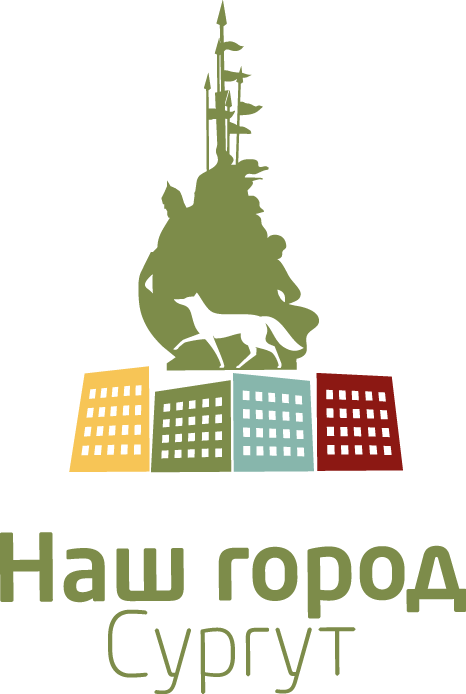 ханты-мансийский автономный округ-юграАдминистрация города сургутаМуниципальное казенное учреждение «наш город»Стр.1. Методологический раздел…………………………………………………... 31.2. Методико–процедурный раздел…………………………………………... 42.Оценка потребителями качества оказываемой муниципальной услуги: 2.1. Общие сведения о структуре выборки потребителей услуги в части организации культурных, досуговых мероприятий…………………………..52.2. Оценка потребителями качества организации культурных, досуговых мероприятий……………………………………………………………….…….72.3. Общие сведения о структуре выборки потребителей услуги в части организации торжественных церемоний………………….…………………..132.4. Оценка потребителями качества организации торжественных церемоний……...……………………………….……………………………….163. Заключение…………………………………………………………………... 22Приложение 1…………………………………………………………………... 23Приложение 2…………………………………………………………………...30ПроцентНефтегазодобыча, переработка, геология20Строительство3,3Энергетика5,3Все виды транспорта (ж/д, авиа, авто, речной)4,7Почтовая, телефонная связь0,7Жилищно–коммунальное хозяйство1,3Легкая промышленность0,7Работник системы образования6,7Работник системы здравоохранения6,7Работник культуры, соц.обслуживание3,3СМИ2,7Торговля, общепит, бытовое обслуживание10,7Муниципальный, государственный служащий4Работник банка, страховой компании3,3Предприниматель4Студент, учащийся12,7Пенсионер6,7Занимаются домашним хозяйством, в декрете3,3Назовите культурные, досуговые мероприятия, организуемые МБУ «Дворец торжеств», которые Вы посетили в 2015 году?Назовите культурные, досуговые мероприятия, организуемые МБУ «Дворец торжеств», которые Вы посетили в 2015 году?1. Выставка художественного и декоративно–прикладного творчества «Рождественская сказка»2,72. Мастер–класс по изготовлению валентинок2,73. Акция «Оригинальное объяснение в любви» (посвященная Дню святого Валентина)3,44. «День аиста»10,75. «Красная горка»37,66. «Семья года – 2015»4,77. Мастер–класс «Детство – это я и ты!»*8. «День семьи, любви и верности» (массовая регистрация браков)*9. Акция «Посади и вырасти свое дерево»0,710. Акция «День матери»0,711. Фотовыставка  «Сыграли свадьбу в 2015»3,412. Новогодний мастер–класс1,313. «Золото и бриллианты Сургута» (Чествование свадебных юбиляров)11,414. «Шпаргалка по супружескому счастью»32,215. Другое 10,1Удовлетворён полностью Скорее удовлетворён, чем не удовлетворёнУдовлетворён относительноСкорее не удовлетворёнНе удовлетворёнЗатрудняюсь ответить1. Выставка художественного и декоративно–прикладного творчества «Рождественская сказка»73,710,55,3**10,52. Мастер–класс по изготовлению валентинок53,32013,3**13,33. Акция «Оригинальное объяснение в любви» (посвященная Дню святого Валентина)56,325***18,84. «День аиста»7616***85. «Красная горка»79,714,11,6**4,76. «Семья года – 2015»71,47,17,1**14,37. Мастер–класс «Детство – это я и ты!»45,518,29,1**27,38. «День семьи, любви и верности» (массовая регистрация браков)5020*10*209. Акция «Посади и вырасти свое дерево»50*10**4010. Акция «День матери»55,611,111,111,1*11,111. Фотовыставка «Сыграли свадьбу в 2015 году»64,314,37,1**14,312. Новогодний мастер–класс55,6**11,1*33,313. «Золото и бриллианты Сургута» (Чествование свадебных юбиляров)85,7****14,314. «Шпаргалка по супружескому счастью»77,418,91,9**1,915. Другое 75,012,5***12,51. Меня всё устраивает88,72. Некомфортно в помещении – душно или холодно0,73. Неудобное месторасположение здания, помещения*4. Невозможно дозвониться, получить консультацию1,35. Грубость, невнимательность сотрудников26. Недостаточно информации об услуге, условиях оказания услуг4,77. Некомпетентность сотрудников – не могут ответить на вопросы0,78. Плохая организация мероприятий*9. Неинтересное содержание программы мероприятия0,710. Другое0,711. Затрудняюсь ответить5,3Удовлетворён полностью Скорее удовлетворён, чем не удовлетворёнУдовлетворён относительноСкорее не удовлетворёнНе удовлетворёнЗатрудняюсь ответить1. Качеством услуги, в части организации культурных, досуговых мероприятий, в целом76,613,43,4**6,72. Расположением здания, где проводятся мероприятия 79,913,43,4**3,43. Расположением помещений – мест проведения мероприятий 78,512,13,4**64. Санитарным состоянием помещений, где проводятся мероприятия83,210,72**45. Доступностью информации о предстоящих мероприятиях67,816,88,71,30,74,76. Содержанием программ мероприятий73,213,44,71,30,76,77. Материально–техническим оснащением помещений во время проведения мероприятий79,27,44,71,3*7,48. Декоративно–художественным оформлением помещений во время проведения мероприятий 78,516,81,30,7*2,79. Компетентностью сотрудников83,911,43,4**1,310. Внимательностью и вежливостью сотрудников86,67,42,70,70,7211. Организацией мероприятий81,910,14**412. Обеспечением возможности выразить мнение о качестве мероприятия 83,810,82*0,72,713. Уровнем обеспечения безопасности граждан во время проведения мероприятий83,212,1***4,7ПроцентНефтегазодобыча, переработка, геология24Строительство8,4Энергетика6,4Все виды транспорта (ж/д, авиа, авто, речной)7,6Жилищно–коммунальное хозяйство2,8Легкая промышленность1,2Работник системы образования3,2Работник системы здравоохранения4Работник культуры, соц.обслуживание2,8СМИ1,2Торговля, общепит, бытовое обслуживание9,2Полиция, прокуратура, армия, суд, охрана и т.п.2,8Муниципальный, государственный служащий4Работник банка, страховой компании1,2Предприниматель4,8Студент, учащийся1,6Временно без работы4Пенсионер2,4Занимаются домашним хозяйством, в декрете 4,4Другое 4Удовлетворён полностью Скорее удовлетворён, чем не удовлетворёнУдовлетворён относительноСкорее не удовлетворёнНе удовлетворёнЗатрудняюсь ответить1.Качеством услуги в части сопровождения торжественных церемоний 87,47,33,2*0,41,62.Расположением здания, где проводятся мероприятия 91,55,20,80,80,41,23.Удобством помещения, где предоставляется услуга92,74,40,80,4*1,64.Компетентностью сотрудников89,15,21,21,2*3,25.Внимательностью и вежливостью сотрудников88,76,51,60,80,426.Доступностью информации о порядке предоставления услуги85,58,91,20,40,43,67.Объёмом предоставляемой информации85,57,70,81,20,44,48.Качеством консультаций со стороны специалистов МБУ «Дворец Торжеств» (в том числе по телефону)87,14,81,20,41,55,21. Меня всё устраивает92,32. Некомфортно в помещении – душно или холодно1,63. Неудобное месторасположение здания, помещения*4. Невозможно дозвониться, получить консультацию1,25. Грубость, невнимательность сотрудников1,26. Недостаточно информации об услуге, условиях оказания услуг1,67. Некомпетентность сотрудников – не могут ответить на вопросы0,48. Плохая организация работы, в части сопровождения торжественных церемоний0,49.Другое210. Затрудняюсь ответить2,4Наименование вопросаНаименование вопросаНаименование вопросаНаименование вопросаНаименование вопросаНаименование вопросаПроцентПроцентТаблицы линейных распределений для услуг по организации культурных, досуговых мероприятийТаблицы линейных распределений для услуг по организации культурных, досуговых мероприятийТаблицы линейных распределений для услуг по организации культурных, досуговых мероприятийТаблицы линейных распределений для услуг по организации культурных, досуговых мероприятийТаблицы линейных распределений для услуг по организации культурных, досуговых мероприятийТаблицы линейных распределений для услуг по организации культурных, досуговых мероприятийТаблицы линейных распределений для услуг по организации культурных, досуговых мероприятийТаблицы линейных распределений для услуг по организации культурных, досуговых мероприятийНазовите культурные, досуговые мероприятия, организуемые МБУ «Дворец торжеств», которые Вы посетили в 2015 году?Назовите культурные, досуговые мероприятия, организуемые МБУ «Дворец торжеств», которые Вы посетили в 2015 году?Назовите культурные, досуговые мероприятия, организуемые МБУ «Дворец торжеств», которые Вы посетили в 2015 году?Назовите культурные, досуговые мероприятия, организуемые МБУ «Дворец торжеств», которые Вы посетили в 2015 году?Назовите культурные, досуговые мероприятия, организуемые МБУ «Дворец торжеств», которые Вы посетили в 2015 году?Назовите культурные, досуговые мероприятия, организуемые МБУ «Дворец торжеств», которые Вы посетили в 2015 году?Назовите культурные, досуговые мероприятия, организуемые МБУ «Дворец торжеств», которые Вы посетили в 2015 году?Назовите культурные, досуговые мероприятия, организуемые МБУ «Дворец торжеств», которые Вы посетили в 2015 году?Выставка художественного и декоративно–прикладного творчества «Рождественская сказка»Выставка художественного и декоративно–прикладного творчества «Рождественская сказка»Выставка художественного и декоративно–прикладного творчества «Рождественская сказка»Выставка художественного и декоративно–прикладного творчества «Рождественская сказка»Выставка художественного и декоративно–прикладного творчества «Рождественская сказка»2,72,72,72. Мастер–класс по изготовлению валентинок2. Мастер–класс по изготовлению валентинок2. Мастер–класс по изготовлению валентинок2. Мастер–класс по изготовлению валентинок2. Мастер–класс по изготовлению валентинок2,72,72,73. Акция «Оригинальное объяснение в любви» (посвященная Дню святого Валентина)3. Акция «Оригинальное объяснение в любви» (посвященная Дню святого Валентина)3. Акция «Оригинальное объяснение в любви» (посвященная Дню святого Валентина)3. Акция «Оригинальное объяснение в любви» (посвященная Дню святого Валентина)3. Акция «Оригинальное объяснение в любви» (посвященная Дню святого Валентина)3,43,43,44. «День аиста»4. «День аиста»4. «День аиста»4. «День аиста»4. «День аиста»10,710,710,75. «Красная горка»5. «Красная горка»5. «Красная горка»5. «Красная горка»5. «Красная горка»37,637,637,66. «Семья года – 2015»6. «Семья года – 2015»6. «Семья года – 2015»6. «Семья года – 2015»6. «Семья года – 2015»4,74,74,77. Мастер–класс «Детство – это я и ты!»7. Мастер–класс «Детство – это я и ты!»7. Мастер–класс «Детство – это я и ты!»7. Мастер–класс «Детство – это я и ты!»7. Мастер–класс «Детство – это я и ты!»***8. «День семьи, любви и верности» (массовая регистрация браков)8. «День семьи, любви и верности» (массовая регистрация браков)8. «День семьи, любви и верности» (массовая регистрация браков)8. «День семьи, любви и верности» (массовая регистрация браков)8. «День семьи, любви и верности» (массовая регистрация браков)***9. Акция «Посади и вырасти свое дерево»9. Акция «Посади и вырасти свое дерево»9. Акция «Посади и вырасти свое дерево»9. Акция «Посади и вырасти свое дерево»9. Акция «Посади и вырасти свое дерево»0,70,70,710. Акция «День матери»10. Акция «День матери»10. Акция «День матери»10. Акция «День матери»10. Акция «День матери»0,70,70,711. Фотовыставка  «Сыграли свадьбу в 2015»11. Фотовыставка  «Сыграли свадьбу в 2015»11. Фотовыставка  «Сыграли свадьбу в 2015»11. Фотовыставка  «Сыграли свадьбу в 2015»11. Фотовыставка  «Сыграли свадьбу в 2015»3,43,43,412. Новогодний мастер–класс12. Новогодний мастер–класс12. Новогодний мастер–класс12. Новогодний мастер–класс12. Новогодний мастер–класс1,31,31,313. «Золото и бриллианты Сургута» (Чествование свадебных юбиляров)13. «Золото и бриллианты Сургута» (Чествование свадебных юбиляров)13. «Золото и бриллианты Сургута» (Чествование свадебных юбиляров)13. «Золото и бриллианты Сургута» (Чествование свадебных юбиляров)13. «Золото и бриллианты Сургута» (Чествование свадебных юбиляров)11,411,411,414. «Шпаргалка по супружескому счастью»14. «Шпаргалка по супружескому счастью»14. «Шпаргалка по супружескому счастью»14. «Шпаргалка по супружескому счастью»14. «Шпаргалка по супружескому счастью»32,232,232,215. Другое 15. Другое 15. Другое 15. Другое 15. Другое 10,110,110,1Удовлетворены ли Вы качеством организации следующих мероприятий?Удовлетворены ли Вы качеством организации следующих мероприятий?Удовлетворены ли Вы качеством организации следующих мероприятий?Удовлетворены ли Вы качеством организации следующих мероприятий?Удовлетворены ли Вы качеством организации следующих мероприятий?Удовлетворены ли Вы качеством организации следующих мероприятий?Удовлетворены ли Вы качеством организации следующих мероприятий?Удовлетворены ли Вы качеством организации следующих мероприятий?Удовлетворён полностью Скорее удовлетворён, чем не удовлетворёнУдовлетворён относительноСкорее не удовлетворёнНе удовлетворёнНе удовлетворёнЗатрудняюсь ответить1. Выставка художественного и декоративно–прикладного творчества «Рождественская сказка»73,710,55,3***10,52. Мастер–класс по изготовлению валентинок53,32013,3***13,33. Акция «Оригинальное объяснение в любви» (посвященная Дню святого Валентина)56,325****18,84. «День аиста»7616****85. «Красная горка»79,714,11,6***4,76. «Семья года – 2015»71,47,17,1***14,37. Мастер–класс «Детство – это я и ты!»45,518,29,1***27,38. «День семьи, любви и верности» (массовая регистрация браков)5020*10**209. Акция «Посади и вырасти свое дерево»50*10***4010. Акция «День матери»55,611,111,111,1**11,111. Фотовыставка «Сыграли свадьбу в 2015 году»64,314,37,1***14,312. Новогодний мастер–класс55,6**11,1**33,313. «Золото и бриллианты Сургута» (Чествование свадебных юбиляров)85,7*****14,314. «Шпаргалка по супружескому счастью»77,418,91,9***1,915. Другое 75,012,5****12,5Удовлетворены ли Вы имеющимися условиями и качеством организации культурных, досуговых мероприятий МБУ «Дворец торжеств»? Удовлетворены ли Вы имеющимися условиями и качеством организации культурных, досуговых мероприятий МБУ «Дворец торжеств»? Удовлетворены ли Вы имеющимися условиями и качеством организации культурных, досуговых мероприятий МБУ «Дворец торжеств»? Удовлетворены ли Вы имеющимися условиями и качеством организации культурных, досуговых мероприятий МБУ «Дворец торжеств»? Удовлетворены ли Вы имеющимися условиями и качеством организации культурных, досуговых мероприятий МБУ «Дворец торжеств»? Удовлетворены ли Вы имеющимися условиями и качеством организации культурных, досуговых мероприятий МБУ «Дворец торжеств»? Удовлетворены ли Вы имеющимися условиями и качеством организации культурных, досуговых мероприятий МБУ «Дворец торжеств»? Удовлетворены ли Вы имеющимися условиями и качеством организации культурных, досуговых мероприятий МБУ «Дворец торжеств»? Удовлетворён полностью Скорее удовлетворён, чем не удовлетворёнУдовлетворён относительноСкорее не удовлетворёнНе удовлетворёнНе удовлетворёнЗатрудняюсь ответить1. Расположением здания, где проводятся мероприятия 79,913,43,4***3,42. Расположением помещений – мест проведения мероприятий 78,512,13,4***63. Санитарным состоянием помещений, где проводятся мероприятия83,210,72***44. Доступностью информации о предстоящих мероприятиях67,816,88,71,30,70,74,75. Содержанием программ мероприятий73,213,44,71,30,70,76,76. Материально–техническим оснащением помещений во время проведения мероприятий79,27,44,71,3**7,47. Декоративно–художественным оформлением помещений во время проведения мероприятий 78,516,81,30,7**2,78. Компетентностью сотрудников83,911,43,4***1,39. Внимательностью и вежливостью сотрудников86,67,42,70,70,70,7210. Организацией мероприятий81,910,14***411. Обеспечением возможности выразить мнение о качестве мероприятия 83,810,82*0,70,72,712. Уровнем обеспечения безопасности граждан во время проведения мероприятий83,212,1****4,7Если Вы не в полной мере удовлетворены условиями организации и предоставления муниципальной услуги (в части организации культурных, досуговых мероприятий), отметьте, пожалуйста, по какой причине: Если Вы не в полной мере удовлетворены условиями организации и предоставления муниципальной услуги (в части организации культурных, досуговых мероприятий), отметьте, пожалуйста, по какой причине: Если Вы не в полной мере удовлетворены условиями организации и предоставления муниципальной услуги (в части организации культурных, досуговых мероприятий), отметьте, пожалуйста, по какой причине: Если Вы не в полной мере удовлетворены условиями организации и предоставления муниципальной услуги (в части организации культурных, досуговых мероприятий), отметьте, пожалуйста, по какой причине: Если Вы не в полной мере удовлетворены условиями организации и предоставления муниципальной услуги (в части организации культурных, досуговых мероприятий), отметьте, пожалуйста, по какой причине: Если Вы не в полной мере удовлетворены условиями организации и предоставления муниципальной услуги (в части организации культурных, досуговых мероприятий), отметьте, пожалуйста, по какой причине: Если Вы не в полной мере удовлетворены условиями организации и предоставления муниципальной услуги (в части организации культурных, досуговых мероприятий), отметьте, пожалуйста, по какой причине: Если Вы не в полной мере удовлетворены условиями организации и предоставления муниципальной услуги (в части организации культурных, досуговых мероприятий), отметьте, пожалуйста, по какой причине: 1. Меня всё устраивает1. Меня всё устраивает1. Меня всё устраивает1. Меня всё устраивает1. Меня всё устраивает88,788,788,72. Некомфортно в помещении – душно или холодно2. Некомфортно в помещении – душно или холодно2. Некомфортно в помещении – душно или холодно2. Некомфортно в помещении – душно или холодно2. Некомфортно в помещении – душно или холодно0,70,70,73.Неудобное месторасположение здания, помещения3.Неудобное месторасположение здания, помещения3.Неудобное месторасположение здания, помещения3.Неудобное месторасположение здания, помещения3.Неудобное месторасположение здания, помещения***4. Невозможно дозвониться, получить консультацию4. Невозможно дозвониться, получить консультацию4. Невозможно дозвониться, получить консультацию4. Невозможно дозвониться, получить консультацию4. Невозможно дозвониться, получить консультацию1,31,31,35. Грубость, невнимательность сотрудников5. Грубость, невнимательность сотрудников5. Грубость, невнимательность сотрудников5. Грубость, невнимательность сотрудников5. Грубость, невнимательность сотрудников2,02,02,06. Недостаточно информации об услуге, условиях оказания услуг6. Недостаточно информации об услуге, условиях оказания услуг6. Недостаточно информации об услуге, условиях оказания услуг6. Недостаточно информации об услуге, условиях оказания услуг6. Недостаточно информации об услуге, условиях оказания услуг4,74,74,77. Некомпетентность сотрудников – не могут ответить на вопросы7. Некомпетентность сотрудников – не могут ответить на вопросы7. Некомпетентность сотрудников – не могут ответить на вопросы7. Некомпетентность сотрудников – не могут ответить на вопросы7. Некомпетентность сотрудников – не могут ответить на вопросы0,70,70,78. Плохая организация мероприятий8. Плохая организация мероприятий8. Плохая организация мероприятий8. Плохая организация мероприятий8. Плохая организация мероприятий***9. Неинтересное содержание программы мероприятия9. Неинтересное содержание программы мероприятия9. Неинтересное содержание программы мероприятия9. Неинтересное содержание программы мероприятия9. Неинтересное содержание программы мероприятия0,70,70,710. Другое10. Другое10. Другое10. Другое10. Другое0,70,70,711. Затрудняюсь ответить11. Затрудняюсь ответить11. Затрудняюсь ответить11. Затрудняюсь ответить11. Затрудняюсь ответить5,35,35,3Как Вы считаете, достаточно ли предоставляется информации о предстоящих культурных, досуговых мероприятиях МБУ «Дворец торжеств» и порядке их проведения? Как Вы считаете, достаточно ли предоставляется информации о предстоящих культурных, досуговых мероприятиях МБУ «Дворец торжеств» и порядке их проведения? Как Вы считаете, достаточно ли предоставляется информации о предстоящих культурных, досуговых мероприятиях МБУ «Дворец торжеств» и порядке их проведения? Как Вы считаете, достаточно ли предоставляется информации о предстоящих культурных, досуговых мероприятиях МБУ «Дворец торжеств» и порядке их проведения? Как Вы считаете, достаточно ли предоставляется информации о предстоящих культурных, досуговых мероприятиях МБУ «Дворец торжеств» и порядке их проведения? Как Вы считаете, достаточно ли предоставляется информации о предстоящих культурных, досуговых мероприятиях МБУ «Дворец торжеств» и порядке их проведения? Как Вы считаете, достаточно ли предоставляется информации о предстоящих культурных, досуговых мероприятиях МБУ «Дворец торжеств» и порядке их проведения? Как Вы считаете, достаточно ли предоставляется информации о предстоящих культурных, досуговых мероприятиях МБУ «Дворец торжеств» и порядке их проведения? 1. Да1. Да1. Да1. Да1. Да64,764,764,72. Нет2. Нет2. Нет2. Нет2. Нет13,313,313,33. Информация отсутствует  3. Информация отсутствует  3. Информация отсутствует  3. Информация отсутствует  3. Информация отсутствует  5,35,35,34. Затрудняюсь ответить4. Затрудняюсь ответить4. Затрудняюсь ответить4. Затрудняюсь ответить4. Затрудняюсь ответить16,716,716,7Достаточно ли мероприятий, направленных на пропаганду брачно–семейных отношений и семейных ценностей, организует МБУ «Дворец торжеств»? Достаточно ли мероприятий, направленных на пропаганду брачно–семейных отношений и семейных ценностей, организует МБУ «Дворец торжеств»? Достаточно ли мероприятий, направленных на пропаганду брачно–семейных отношений и семейных ценностей, организует МБУ «Дворец торжеств»? Достаточно ли мероприятий, направленных на пропаганду брачно–семейных отношений и семейных ценностей, организует МБУ «Дворец торжеств»? Достаточно ли мероприятий, направленных на пропаганду брачно–семейных отношений и семейных ценностей, организует МБУ «Дворец торжеств»? Достаточно ли мероприятий, направленных на пропаганду брачно–семейных отношений и семейных ценностей, организует МБУ «Дворец торжеств»? Достаточно ли мероприятий, направленных на пропаганду брачно–семейных отношений и семейных ценностей, организует МБУ «Дворец торжеств»? Достаточно ли мероприятий, направленных на пропаганду брачно–семейных отношений и семейных ценностей, организует МБУ «Дворец торжеств»? 1. Да, достаточно1. Да, достаточно1. Да, достаточно1. Да, достаточно1. Да, достаточно67,367,367,32. Да, но хотелось бы больше (укажите каких)2. Да, но хотелось бы больше (укажите каких)2. Да, но хотелось бы больше (укажите каких)2. Да, но хотелось бы больше (укажите каких)2. Да, но хотелось бы больше (укажите каких)7,37,37,33. Нет3. Нет3. Нет3. Нет3. Нет2224.Я недостаточно информирован о количестве мероприятий4.Я недостаточно информирован о количестве мероприятий4.Я недостаточно информирован о количестве мероприятий4.Я недостаточно информирован о количестве мероприятий4.Я недостаточно информирован о количестве мероприятий17,317,317,35. Затрудняюсь ответить5. Затрудняюсь ответить5. Затрудняюсь ответить5. Затрудняюсь ответить5. Затрудняюсь ответить666Оцените, пожалуйста, значимость организации работы, направленной на пропаганду сохранения семейных ценностей, в том числе посредством проведения культурных, досуговых мероприятий, по сравнению с другими вопросами в сфере реализации государственной семейной политики (например: соц. поддержка семей, охрана здоровья семьи, помощь малоимущим семьям и др.) Оцените, пожалуйста, значимость организации работы, направленной на пропаганду сохранения семейных ценностей, в том числе посредством проведения культурных, досуговых мероприятий, по сравнению с другими вопросами в сфере реализации государственной семейной политики (например: соц. поддержка семей, охрана здоровья семьи, помощь малоимущим семьям и др.) Оцените, пожалуйста, значимость организации работы, направленной на пропаганду сохранения семейных ценностей, в том числе посредством проведения культурных, досуговых мероприятий, по сравнению с другими вопросами в сфере реализации государственной семейной политики (например: соц. поддержка семей, охрана здоровья семьи, помощь малоимущим семьям и др.) Оцените, пожалуйста, значимость организации работы, направленной на пропаганду сохранения семейных ценностей, в том числе посредством проведения культурных, досуговых мероприятий, по сравнению с другими вопросами в сфере реализации государственной семейной политики (например: соц. поддержка семей, охрана здоровья семьи, помощь малоимущим семьям и др.) Оцените, пожалуйста, значимость организации работы, направленной на пропаганду сохранения семейных ценностей, в том числе посредством проведения культурных, досуговых мероприятий, по сравнению с другими вопросами в сфере реализации государственной семейной политики (например: соц. поддержка семей, охрана здоровья семьи, помощь малоимущим семьям и др.) Оцените, пожалуйста, значимость организации работы, направленной на пропаганду сохранения семейных ценностей, в том числе посредством проведения культурных, досуговых мероприятий, по сравнению с другими вопросами в сфере реализации государственной семейной политики (например: соц. поддержка семей, охрана здоровья семьи, помощь малоимущим семьям и др.) Оцените, пожалуйста, значимость организации работы, направленной на пропаганду сохранения семейных ценностей, в том числе посредством проведения культурных, досуговых мероприятий, по сравнению с другими вопросами в сфере реализации государственной семейной политики (например: соц. поддержка семей, охрана здоровья семьи, помощь малоимущим семьям и др.) Оцените, пожалуйста, значимость организации работы, направленной на пропаганду сохранения семейных ценностей, в том числе посредством проведения культурных, досуговых мероприятий, по сравнению с другими вопросами в сфере реализации государственной семейной политики (например: соц. поддержка семей, охрана здоровья семьи, помощь малоимущим семьям и др.) 1. Это очень важно1. Это очень важно1. Это очень важно1. Это очень важно1. Это очень важно6868682. Это важно2. Это важно2. Это важно2. Это важно2. Это важно26,726,726,73. Этот вопрос не очень важен3. Этот вопрос не очень важен3. Этот вопрос не очень важен3. Этот вопрос не очень важен3. Этот вопрос не очень важен***4. Этот вопрос не актуален4. Этот вопрос не актуален4. Этот вопрос не актуален4. Этот вопрос не актуален4. Этот вопрос не актуален***5. Затрудняюсь ответить5. Затрудняюсь ответить5. Затрудняюсь ответить5. Затрудняюсь ответить5. Затрудняюсь ответить5,35,35,3Таблицы линейных распределений для услуг по организации торжественных церемонийТаблицы линейных распределений для услуг по организации торжественных церемонийТаблицы линейных распределений для услуг по организации торжественных церемонийТаблицы линейных распределений для услуг по организации торжественных церемонийТаблицы линейных распределений для услуг по организации торжественных церемонийТаблицы линейных распределений для услуг по организации торжественных церемонийТаблицы линейных распределений для услуг по организации торжественных церемонийТаблицы линейных распределений для услуг по организации торжественных церемонийКакое количество раз Вы, или Ваши близкие посещали торжественные церемонии, проводимые МБУ «Дворец торжеств» в 2015 году?Какое количество раз Вы, или Ваши близкие посещали торжественные церемонии, проводимые МБУ «Дворец торжеств» в 2015 году?Какое количество раз Вы, или Ваши близкие посещали торжественные церемонии, проводимые МБУ «Дворец торжеств» в 2015 году?Какое количество раз Вы, или Ваши близкие посещали торжественные церемонии, проводимые МБУ «Дворец торжеств» в 2015 году?Какое количество раз Вы, или Ваши близкие посещали торжественные церемонии, проводимые МБУ «Дворец торжеств» в 2015 году?Какое количество раз Вы, или Ваши близкие посещали торжественные церемонии, проводимые МБУ «Дворец торжеств» в 2015 году?Какое количество раз Вы, или Ваши близкие посещали торжественные церемонии, проводимые МБУ «Дворец торжеств» в 2015 году?Какое количество раз Вы, или Ваши близкие посещали торжественные церемонии, проводимые МБУ «Дворец торжеств» в 2015 году?1. Один раз1. Один раз1. Один раз1. Один раз1. Один раз51,651,651,62. Два раза2. Два раза2. Два раза2. Два раза2. Два раза22,822,822,83. Три раза3. Три раза3. Три раза3. Три раза3. Три раза1616164. Четыре  раза4. Четыре  раза4. Четыре  раза4. Четыре  раза4. Четыре  раза3,23,23,25. Пять и более раз5. Пять и более раз5. Пять и более раз5. Пять и более раз5. Пять и более раз6,46,46,4Укажите, пожалуйста, какой вид торжественных церемоний Вы посещали?Укажите, пожалуйста, какой вид торжественных церемоний Вы посещали?Укажите, пожалуйста, какой вид торжественных церемоний Вы посещали?Укажите, пожалуйста, какой вид торжественных церемоний Вы посещали?Укажите, пожалуйста, какой вид торжественных церемоний Вы посещали?Укажите, пожалуйста, какой вид торжественных церемоний Вы посещали?Укажите, пожалуйста, какой вид торжественных церемоний Вы посещали?Укажите, пожалуйста, какой вид торжественных церемоний Вы посещали?1. Свадебная торжественная церемония1. Свадебная торжественная церемония1. Свадебная торжественная церемония1. Свадебная торжественная церемония1. Свадебная торжественная церемония96,896,896,82. Церемония награждения (вручения официальных наград) 2. Церемония награждения (вручения официальных наград) 2. Церемония награждения (вручения официальных наград) 2. Церемония награждения (вручения официальных наград) 2. Церемония награждения (вручения официальных наград) 3,23,23,2Оцените, пожалуйста, качество услуг МБУ «Дворец торжеств» по сопровождению свадебной церемонии / церемонии награждения по 5–балльной шкалеОцените, пожалуйста, качество услуг МБУ «Дворец торжеств» по сопровождению свадебной церемонии / церемонии награждения по 5–балльной шкалеОцените, пожалуйста, качество услуг МБУ «Дворец торжеств» по сопровождению свадебной церемонии / церемонии награждения по 5–балльной шкалеОцените, пожалуйста, качество услуг МБУ «Дворец торжеств» по сопровождению свадебной церемонии / церемонии награждения по 5–балльной шкалеОцените, пожалуйста, качество услуг МБУ «Дворец торжеств» по сопровождению свадебной церемонии / церемонии награждения по 5–балльной шкалеОцените, пожалуйста, качество услуг МБУ «Дворец торжеств» по сопровождению свадебной церемонии / церемонии награждения по 5–балльной шкалеОцените, пожалуйста, качество услуг МБУ «Дворец торжеств» по сопровождению свадебной церемонии / церемонии награждения по 5–балльной шкалеОцените, пожалуйста, качество услуг МБУ «Дворец торжеств» по сопровождению свадебной церемонии / церемонии награждения по 5–балльной шкалеСопровождение свадебной церемонии (в случае, если Вы посещали)Сопровождение свадебной церемонии (в случае, если Вы посещали)Сопровождение свадебной церемонии (в случае, если Вы посещали)Сопровождение свадебной церемонии (в случае, если Вы посещали)Сопровождение свадебной церемонии (в случае, если Вы посещали)Сопровождение свадебной церемонии (в случае, если Вы посещали)Сопровождение свадебной церемонии (в случае, если Вы посещали)Сопровождение свадебной церемонии (в случае, если Вы посещали)1.Встреча регистрирующейся пары и их гостей в день регистрации заключения брака1.Встреча регистрирующейся пары и их гостей в день регистрации заключения брака1.Встреча регистрирующейся пары и их гостей в день регистрации заключения брака1.Встреча регистрирующейся пары и их гостей в день регистрации заключения брака1.Встреча регистрирующейся пары и их гостей в день регистрации заключения брака4,864,864,862.Сопровождение пары до комнаты жениха и невесты2.Сопровождение пары до комнаты жениха и невесты2.Сопровождение пары до комнаты жениха и невесты2.Сопровождение пары до комнаты жениха и невесты2.Сопровождение пары до комнаты жениха и невесты4,884,884,883.Размещение гостей в холле здания3.Размещение гостей в холле здания3.Размещение гостей в холле здания3.Размещение гостей в холле здания3.Размещение гостей в холле здания4,864,864,864.Сопровождение жениха до кабинета регистратора4.Сопровождение жениха до кабинета регистратора4.Сопровождение жениха до кабинета регистратора4.Сопровождение жениха до кабинета регистратора4.Сопровождение жениха до кабинета регистратора4,874,874,875.Сопровождение пары до зала регистрации5.Сопровождение пары до зала регистрации5.Сопровождение пары до зала регистрации5.Сопровождение пары до зала регистрации5.Сопровождение пары до зала регистрации5,135,135,136.Разъяснения о порядке проведения государственной регистрации брака6.Разъяснения о порядке проведения государственной регистрации брака6.Разъяснения о порядке проведения государственной регистрации брака6.Разъяснения о порядке проведения государственной регистрации брака6.Разъяснения о порядке проведения государственной регистрации брака4,884,884,887.Обеспечение технического и музыкального сопровождения церемонии бракосочетания7.Обеспечение технического и музыкального сопровождения церемонии бракосочетания7.Обеспечение технического и музыкального сопровождения церемонии бракосочетания7.Обеспечение технического и музыкального сопровождения церемонии бракосочетания7.Обеспечение технического и музыкального сопровождения церемонии бракосочетания4,904,904,908.Сопровождение молодожёнов и гостей торжества в банкетный зал8.Сопровождение молодожёнов и гостей торжества в банкетный зал8.Сопровождение молодожёнов и гостей торжества в банкетный зал8.Сопровождение молодожёнов и гостей торжества в банкетный зал8.Сопровождение молодожёнов и гостей торжества в банкетный зал4,884,884,884,88Сопровождение церемонии награждения (в случае, если Вы посещали)Сопровождение церемонии награждения (в случае, если Вы посещали)Сопровождение церемонии награждения (в случае, если Вы посещали)Сопровождение церемонии награждения (в случае, если Вы посещали)Сопровождение церемонии награждения (в случае, если Вы посещали)Сопровождение церемонии награждения (в случае, если Вы посещали)Сопровождение церемонии награждения (в случае, если Вы посещали)Сопровождение церемонии награждения (в случае, если Вы посещали)1.Встреча гостей1.Встреча гостей1.Встреча гостей1.Встреча гостей1.Встреча гостей4,804,804,802. Сопровождение гостей в торжественный зал2. Сопровождение гостей в торжественный зал2. Сопровождение гостей в торжественный зал2. Сопровождение гостей в торжественный зал2. Сопровождение гостей в торжественный зал4,834,834,833.Обеспечение технического и музыкального сопровождения церемонии3.Обеспечение технического и музыкального сопровождения церемонии3.Обеспечение технического и музыкального сопровождения церемонии3.Обеспечение технического и музыкального сопровождения церемонии3.Обеспечение технического и музыкального сопровождения церемонии4,794,794,79Удовлетворены ли Вы имеющимися условиями в сфере организации торжественных церемоний (отметьте один вариант ответа в каждой строке таблицы)Удовлетворены ли Вы имеющимися условиями в сфере организации торжественных церемоний (отметьте один вариант ответа в каждой строке таблицы)Удовлетворены ли Вы имеющимися условиями в сфере организации торжественных церемоний (отметьте один вариант ответа в каждой строке таблицы)Удовлетворены ли Вы имеющимися условиями в сфере организации торжественных церемоний (отметьте один вариант ответа в каждой строке таблицы)Удовлетворены ли Вы имеющимися условиями в сфере организации торжественных церемоний (отметьте один вариант ответа в каждой строке таблицы)Удовлетворены ли Вы имеющимися условиями в сфере организации торжественных церемоний (отметьте один вариант ответа в каждой строке таблицы)Удовлетворены ли Вы имеющимися условиями в сфере организации торжественных церемоний (отметьте один вариант ответа в каждой строке таблицы)Удовлетворены ли Вы имеющимися условиями в сфере организации торжественных церемоний (отметьте один вариант ответа в каждой строке таблицы)Удовлетворён полностью Скорее удовлетворён, чем не удовлетворёнУдовлетворён относительноСкорее не удовлетворёнНе удовлетворёнНе удовлетворёнЗатрудняюсь ответить1. Расположением здания, где проводятся мероприятия 91,55,20,80,80,40,41,22. Удобством помещения, где предоставляется услуга92,74,40,80,4**1,63. Компетентностью сотрудников89,15,21,21,2**3,24. Внимательностью и вежливостью сотрудников88,76,51,60,80,40,425. Доступностью информации о порядке предоставления услуги85,58,91,20,40,40,43,66. Объёмом предоставляемой информации85,57,70,81,20,40,44,47. Качеством консультаций со стороны специалистов МБУ «Дворец торжеств» (в том числе по телефону)87,14,81,20,41,51,55,2Если Вы не в полной мере удовлетворены условиями организации и предоставления муниципальной услуги, отметьте, пожалуйста, по какой причине:Если Вы не в полной мере удовлетворены условиями организации и предоставления муниципальной услуги, отметьте, пожалуйста, по какой причине:Если Вы не в полной мере удовлетворены условиями организации и предоставления муниципальной услуги, отметьте, пожалуйста, по какой причине:Если Вы не в полной мере удовлетворены условиями организации и предоставления муниципальной услуги, отметьте, пожалуйста, по какой причине:Если Вы не в полной мере удовлетворены условиями организации и предоставления муниципальной услуги, отметьте, пожалуйста, по какой причине:Если Вы не в полной мере удовлетворены условиями организации и предоставления муниципальной услуги, отметьте, пожалуйста, по какой причине:Если Вы не в полной мере удовлетворены условиями организации и предоставления муниципальной услуги, отметьте, пожалуйста, по какой причине:Если Вы не в полной мере удовлетворены условиями организации и предоставления муниципальной услуги, отметьте, пожалуйста, по какой причине:1. Меня всё устраивает1. Меня всё устраивает1. Меня всё устраивает1. Меня всё устраивает1. Меня всё устраивает92,392,392,32. Некомфортно в помещении – душно или холодно2. Некомфортно в помещении – душно или холодно2. Некомфортно в помещении – душно или холодно2. Некомфортно в помещении – душно или холодно2. Некомфортно в помещении – душно или холодно1,61,61,63. Неудобное месторасположение здания, помещения3. Неудобное месторасположение здания, помещения3. Неудобное месторасположение здания, помещения3. Неудобное месторасположение здания, помещения3. Неудобное месторасположение здания, помещения0004. Невозможно дозвониться, получить консультацию4. Невозможно дозвониться, получить консультацию4. Невозможно дозвониться, получить консультацию4. Невозможно дозвониться, получить консультацию4. Невозможно дозвониться, получить консультацию1,21,21,25. Грубость, невнимательность сотрудников5. Грубость, невнимательность сотрудников5. Грубость, невнимательность сотрудников5. Грубость, невнимательность сотрудников5. Грубость, невнимательность сотрудников1,21,21,26. Недостаточно информации об услуге, условиях оказания услуг6. Недостаточно информации об услуге, условиях оказания услуг6. Недостаточно информации об услуге, условиях оказания услуг6. Недостаточно информации об услуге, условиях оказания услуг6. Недостаточно информации об услуге, условиях оказания услуг1,61,61,67. Некомпетентность сотрудников – не могут ответить на вопросы7. Некомпетентность сотрудников – не могут ответить на вопросы7. Некомпетентность сотрудников – не могут ответить на вопросы7. Некомпетентность сотрудников – не могут ответить на вопросы7. Некомпетентность сотрудников – не могут ответить на вопросы0,40,40,48. Плохая организация работы, в части сопровождения торжественных церемоний8. Плохая организация работы, в части сопровождения торжественных церемоний8. Плохая организация работы, в части сопровождения торжественных церемоний8. Плохая организация работы, в части сопровождения торжественных церемоний8. Плохая организация работы, в части сопровождения торжественных церемоний0,40,40,49.Другое9.Другое9.Другое9.Другое9.Другое22210. Затрудняюсь ответить10. Затрудняюсь ответить10. Затрудняюсь ответить10. Затрудняюсь ответить10. Затрудняюсь ответить2,42,42,4Общая информация о респондентахОбщая информация о респондентахОбщая информация о респондентахОбщая информация о респондентахОбщая информация о респондентахОбщая информация о респондентахОбщая информация о респондентахОбщая информация о респондентахКак давно Вы проживаете в Сургуте?Как давно Вы проживаете в Сургуте?Как давно Вы проживаете в Сургуте?Как давно Вы проживаете в Сургуте?Как давно Вы проживаете в Сургуте?Как давно Вы проживаете в Сургуте?Как давно Вы проживаете в Сургуте?Как давно Вы проживаете в Сургуте?1. Менее 3 лет1. Менее 3 лет1. Менее 3 лет1. Менее 3 лет1. Менее 3 лет12,512,512,52. 3 – 5 лет2. 3 – 5 лет2. 3 – 5 лет2. 3 – 5 лет2. 3 – 5 лет7,57,57,53. 6 – 10 лет3. 6 – 10 лет3. 6 – 10 лет3. 6 – 10 лет3. 6 – 10 лет9994. 11 – 20 лет4. 11 – 20 лет4. 11 – 20 лет4. 11 – 20 лет4. 11 – 20 лет18,318,318,35. Свыше 20 лет5. Свыше 20 лет5. Свыше 20 лет5. Свыше 20 лет5. Свыше 20 лет52,852,852,8Вы родились в Сургуте?Вы родились в Сургуте?Вы родились в Сургуте?Вы родились в Сургуте?Вы родились в Сургуте?Вы родились в Сургуте?Вы родились в Сургуте?Вы родились в Сургуте?1. Да1. Да1. Да1. Да1. Да37,937,937,92. Нет2. Нет2. Нет2. Нет2. Нет62,162,162,1Удовлетворены ли Вы Качеством муниципальных услуг, предоставляемых МБУ «Дворец торжеств»?Удовлетворены ли Вы Качеством муниципальных услуг, предоставляемых МБУ «Дворец торжеств»?Удовлетворены ли Вы Качеством муниципальных услуг, предоставляемых МБУ «Дворец торжеств»?Удовлетворены ли Вы Качеством муниципальных услуг, предоставляемых МБУ «Дворец торжеств»?Удовлетворены ли Вы Качеством муниципальных услуг, предоставляемых МБУ «Дворец торжеств»?Удовлетворены ли Вы Качеством муниципальных услуг, предоставляемых МБУ «Дворец торжеств»?Удовлетворены ли Вы Качеством муниципальных услуг, предоставляемых МБУ «Дворец торжеств»?Удовлетворены ли Вы Качеством муниципальных услуг, предоставляемых МБУ «Дворец торжеств»?1.Удовлетворён полностью1.Удовлетворён полностью1.Удовлетворён полностью1.Удовлетворён полностью1.Удовлетворён полностью83,383,383,32.Скорее удовлетворён, чем не удовлетворён2.Скорее удовлетворён, чем не удовлетворён2.Скорее удовлетворён, чем не удовлетворён2.Скорее удовлетворён, чем не удовлетворён2.Скорее удовлетворён, чем не удовлетворён9,69,69,63.Удовлетворён относительно 3.Удовлетворён относительно 3.Удовлетворён относительно 3.Удовлетворён относительно 3.Удовлетворён относительно 3,33,33,34.Скорее не удовлетворён	4.Скорее не удовлетворён	4.Скорее не удовлетворён	4.Скорее не удовлетворён	4.Скорее не удовлетворён	***5.Не удовлетворён5.Не удовлетворён5.Не удовлетворён5.Не удовлетворён5.Не удовлетворён0,30,30,36.Затрудняюсь ответить6.Затрудняюсь ответить6.Затрудняюсь ответить6.Затрудняюсь ответить6.Затрудняюсь ответить3,53,53,5Назовите, пожалуйста, самые оптимальные на Ваш взгляд способы информирования о порядке сопровождения торжественных церемоний?Назовите, пожалуйста, самые оптимальные на Ваш взгляд способы информирования о порядке сопровождения торжественных церемоний?Назовите, пожалуйста, самые оптимальные на Ваш взгляд способы информирования о порядке сопровождения торжественных церемоний?Назовите, пожалуйста, самые оптимальные на Ваш взгляд способы информирования о порядке сопровождения торжественных церемоний?Назовите, пожалуйста, самые оптимальные на Ваш взгляд способы информирования о порядке сопровождения торжественных церемоний?Назовите, пожалуйста, самые оптимальные на Ваш взгляд способы информирования о порядке сопровождения торжественных церемоний?Назовите, пожалуйста, самые оптимальные на Ваш взгляд способы информирования о порядке сопровождения торжественных церемоний?Назовите, пожалуйста, самые оптимальные на Ваш взгляд способы информирования о порядке сопровождения торжественных церемоний?1. Телефонный разговор со специалистом1. Телефонный разговор со специалистом1. Телефонный разговор со специалистом1. Телефонный разговор со специалистом1. Телефонный разговор со специалистом33,533,533,52. Информационные стенды2. Информационные стенды2. Информационные стенды2. Информационные стенды2. Информационные стенды18,418,418,43. Сайт МБУ «Дворец торжеств»3. Сайт МБУ «Дворец торжеств»3. Сайт МБУ «Дворец торжеств»3. Сайт МБУ «Дворец торжеств»3. Сайт МБУ «Дворец торжеств»46,146,146,14. Теле– и радио информирование, печатные СМИ4. Теле– и радио информирование, печатные СМИ4. Теле– и радио информирование, печатные СМИ4. Теле– и радио информирование, печатные СМИ4. Теле– и радио информирование, печатные СМИ19,619,619,65. Нормативно–правовые базы данных 5. Нормативно–правовые базы данных 5. Нормативно–правовые базы данных 5. Нормативно–правовые базы данных 5. Нормативно–правовые базы данных 4446. Раздаточные информационные материалы6. Раздаточные информационные материалы6. Раздаточные информационные материалы6. Раздаточные информационные материалы6. Раздаточные информационные материалы7,17,17,17. Интернет7. Интернет7. Интернет7. Интернет7. Интернет30,530,530,58. Другое8. Другое8. Другое8. Другое8. Другое1,61,61,69. Затрудняюсь ответить 9. Затрудняюсь ответить 9. Затрудняюсь ответить 9. Затрудняюсь ответить 9. Затрудняюсь ответить 6,36,36,3Ваш полВаш полВаш полВаш полВаш полВаш полВаш полВаш полМужскойМужскойМужскойМужскойМужской434343ЖенскийЖенскийЖенскийЖенскийЖенский575757Ваш возрастВаш возрастВаш возрастВаш возрастВаш возрастВаш возрастВаш возрастВаш возраст1.От 18 до 24 лет1.От 18 до 24 лет1.От 18 до 24 лет1.От 18 до 24 лет1.От 18 до 24 лет21,321,321,32.От 25 до 34 лет2.От 25 до 34 лет2.От 25 до 34 лет2.От 25 до 34 лет2.От 25 до 34 лет46,546,546,53.От 35 до 44 лет3.От 35 до 44 лет3.От 35 до 44 лет3.От 35 до 44 лет3.От 35 до 44 лет1919194.От 45 до 54 лет4.От 45 до 54 лет4.От 45 до 54 лет4.От 45 до 54 лет4.От 45 до 54 лет8,88,88,85.Старше 55 лет5.Старше 55 лет5.Старше 55 лет5.Старше 55 лет5.Старше 55 лет4,54,54,5Семейное положениеСемейное положениеСемейное положениеСемейное положениеСемейное положениеСемейное положениеСемейное положениеСемейное положениеЖенат/замужемЖенат/замужемЖенат/замужемЖенат/замужемЖенат/замужем59,359,359,3Холост/не замужемХолост/не замужемХолост/не замужемХолост/не замужемХолост/не замужем33,433,433,4Разведен/разведенаРазведен/разведенаРазведен/разведенаРазведен/разведенаРазведен/разведена666Вдовец/вдоваВдовец/вдоваВдовец/вдоваВдовец/вдоваВдовец/вдова1,31,31,3ОбразованиеОбразованиеОбразованиеОбразованиеОбразованиеОбразованиеОбразованиеОбразование1. Неполное общее среднее1. Неполное общее среднее1. Неполное общее среднее1. Неполное общее среднее1. Неполное общее среднее2,32,32,32. Полное общее среднее2. Полное общее среднее2. Полное общее среднее2. Полное общее среднее2. Полное общее среднее5553. Среднее специальное3. Среднее специальное3. Среднее специальное3. Среднее специальное3. Среднее специальное19,819,819,84. Незаконченное высшее4. Незаконченное высшее4. Незаконченное высшее4. Незаконченное высшее4. Незаконченное высшее12,812,812,85. Высшее5. Высшее5. Высшее5. Высшее5. Высшее60,360,360,3Каков Ваш основной род занятий в настоящее время?Каков Ваш основной род занятий в настоящее время?Каков Ваш основной род занятий в настоящее время?Каков Ваш основной род занятий в настоящее время?Каков Ваш основной род занятий в настоящее время?Каков Ваш основной род занятий в настоящее время?Каков Ваш основной род занятий в настоящее время?Каков Ваш основной род занятий в настоящее время?1. Нефтегазодобыча, переработка, геология1. Нефтегазодобыча, переработка, геология1. Нефтегазодобыча, переработка, геология1. Нефтегазодобыча, переработка, геология1. Нефтегазодобыча, переработка, геология22,522,522,522,52. Строительство2. Строительство2. Строительство2. Строительство2. Строительство6,56,56,56,53. Энергетика3. Энергетика3. Энергетика3. Энергетика3. Энергетика66664. Все виды транспорта (ж/д, авиа, авто, речной)4. Все виды транспорта (ж/д, авиа, авто, речной)4. Все виды транспорта (ж/д, авиа, авто, речной)4. Все виды транспорта (ж/д, авиа, авто, речной)4. Все виды транспорта (ж/д, авиа, авто, речной)6,56,56,56,55. Почтовая, телефонная связь5. Почтовая, телефонная связь5. Почтовая, телефонная связь5. Почтовая, телефонная связь5. Почтовая, телефонная связь0,30,30,30,36. Жилищно–коммунальное хозяйство6. Жилищно–коммунальное хозяйство6. Жилищно–коммунальное хозяйство6. Жилищно–коммунальное хозяйство6. Жилищно–коммунальное хозяйство2,32,32,32,37. Легкая промышленность7. Легкая промышленность7. Легкая промышленность7. Легкая промышленность7. Легкая промышленность11118. Работник системы образования 8. Работник системы образования 8. Работник системы образования 8. Работник системы образования 8. Работник системы образования 4,54,54,54,59. Работник системы здравоохранения 9. Работник системы здравоохранения 9. Работник системы здравоохранения 9. Работник системы здравоохранения 9. Работник системы здравоохранения 555510. Работник культуры, соц.обслуживание10. Работник культуры, соц.обслуживание10. Работник культуры, соц.обслуживание10. Работник культуры, соц.обслуживание10. Работник культуры, соц.обслуживание333311. СМИ11. СМИ11. СМИ11. СМИ11. СМИ1,81,81,81,812. Торговля, общепит, бытовое обслуживание12. Торговля, общепит, бытовое обслуживание12. Торговля, общепит, бытовое обслуживание12. Торговля, общепит, бытовое обслуживание12. Торговля, общепит, бытовое обслуживание9,89,89,89,813. Полиция, прокуратура, армия, суд, охрана и т.п.13. Полиция, прокуратура, армия, суд, охрана и т.п.13. Полиция, прокуратура, армия, суд, охрана и т.п.13. Полиция, прокуратура, армия, суд, охрана и т.п.13. Полиция, прокуратура, армия, суд, охрана и т.п.1,81,81,81,814. Муниципальный, государственный служащий14. Муниципальный, государственный служащий14. Муниципальный, государственный служащий14. Муниципальный, государственный служащий14. Муниципальный, государственный служащий444415. Работник банка, страховой компании15. Работник банка, страховой компании15. Работник банка, страховой компании15. Работник банка, страховой компании15. Работник банка, страховой компании222216. Предприниматель16. Предприниматель16. Предприниматель16. Предприниматель16. Предприниматель4,54,54,54,517. Студент, учащийся17. Студент, учащийся17. Студент, учащийся17. Студент, учащийся17. Студент, учащийся5,85,85,85,818. Временно без работы18. Временно без работы18. Временно без работы18. Временно без работы18. Временно без работы2,52,52,52,519. Пенсионер19. Пенсионер19. Пенсионер19. Пенсионер19. Пенсионер444420. Занимаюсь домашним хозяйством, в декрете20. Занимаюсь домашним хозяйством, в декрете20. Занимаюсь домашним хозяйством, в декрете20. Занимаюсь домашним хозяйством, в декрете20. Занимаюсь домашним хозяйством, в декрете444421. Другое21. Другое21. Другое21. Другое21. Другое2,52,52,52,5Как бы Вы оценили материальное положение Вашей семьи?Как бы Вы оценили материальное положение Вашей семьи?Как бы Вы оценили материальное положение Вашей семьи?Как бы Вы оценили материальное положение Вашей семьи?Как бы Вы оценили материальное положение Вашей семьи?Как бы Вы оценили материальное положение Вашей семьи?Как бы Вы оценили материальное положение Вашей семьи?Как бы Вы оценили материальное положение Вашей семьи?Как бы Вы оценили материальное положение Вашей семьи?1. Мы всем обеспечены, считаем, что живем очень хорошо1. Мы всем обеспечены, считаем, что живем очень хорошо1. Мы всем обеспечены, считаем, что живем очень хорошо1. Мы всем обеспечены, считаем, что живем очень хорошо1. Мы всем обеспечены, считаем, что живем очень хорошо23,323,323,323,32. Живем хорошо, без особых материальных проблем2. Живем хорошо, без особых материальных проблем2. Живем хорошо, без особых материальных проблем2. Живем хорошо, без особых материальных проблем2. Живем хорошо, без особых материальных проблем44,644,644,644,63. Живем средне3. Живем средне3. Живем средне3. Живем средне3. Живем средне25,325,325,325,34. Трудное материальное положение, приходится на всем экономить4. Трудное материальное положение, приходится на всем экономить4. Трудное материальное положение, приходится на всем экономить4. Трудное материальное положение, приходится на всем экономить4. Трудное материальное положение, приходится на всем экономить2,52,52,52,55. Живем очень бедно, еле сводим концы с концами5. Живем очень бедно, еле сводим концы с концами5. Живем очень бедно, еле сводим концы с концами5. Живем очень бедно, еле сводим концы с концами5. Живем очень бедно, еле сводим концы с концами****6. Затрудняюсь ответить 6. Затрудняюсь ответить 6. Затрудняюсь ответить 6. Затрудняюсь ответить 6. Затрудняюсь ответить 4,34,34,34,3№ анкетыОтветКоличество повторенийОрганизация культурных и досуговых мероприятий.Организация культурных и досуговых мероприятий.Организация культурных и досуговых мероприятий.«Назовите культурные, досуговые мероприятия, организуемые МБУ «Дворец торжеств», которые Вы посетили в 2015 году»?«Назовите культурные, досуговые мероприятия, организуемые МБУ «Дворец торжеств», которые Вы посетили в 2015 году»?«Назовите культурные, досуговые мероприятия, организуемые МБУ «Дворец торжеств», которые Вы посетили в 2015 году»?35,36,37,38,39,40,41,42,43, 78Цикл информационно-познавательных встреч10145Накануне свадьбы18. «Если нет, то какую информацию Вам хотелось бы видеть дополнительно?»8. «Если нет, то какую информацию Вам хотелось бы видеть дополнительно?»8. «Если нет, то какую информацию Вам хотелось бы видеть дополнительно?»4Затрудняюсь ответить, так как здесь впервые15Нет 16Подробно о свадебном мероприятии и цене, но в общем все понравилось113Хотелось бы получать информацию на электронный ящик114,35,36Рекламные проспекты, больше рекламы, афиши347Где эту информацию показывают?19. «Назовите, пожалуйста, самые оптимальные, на Ваш взгляд, способы информирования о порядке проведения культурных, досуговых мероприятий МБУ «Дворец торжеств»9. «Назовите, пожалуйста, самые оптимальные, на Ваш взгляд, способы информирования о порядке проведения культурных, досуговых мероприятий МБУ «Дворец торжеств»9. «Назовите, пожалуйста, самые оптимальные, на Ваш взгляд, способы информирования о порядке проведения культурных, досуговых мероприятий МБУ «Дворец торжеств»8Рассылка в организации113Электронная почта, смс-информирование159Соц. сети, бегущая строка на здании158Личная встреча110. «Достаточно ли мероприятий, направленных на пропаганду брачно-семейных отношений и семейных ценностей организует МБУ «Дворец торжеств»? («да, но хотелось бы больше, укажите каких)»10. «Достаточно ли мероприятий, направленных на пропаганду брачно-семейных отношений и семейных ценностей организует МБУ «Дворец торжеств»? («да, но хотелось бы больше, укажите каких)»10. «Достаточно ли мероприятий, направленных на пропаганду брачно-семейных отношений и семейных ценностей организует МБУ «Дворец торжеств»? («да, но хотелось бы больше, укажите каких)»59Помощь молодым, как налаживать отношения в браке, решать вопросы1140Бесплатных. Активно навязывают платные услуги112Необходима площадка, где могут гулять дети, с беседками112. «Ваши пожелания, рекомендации по улучшению качества организации и предоставления услуг по проведению культурных, досуговых мероприятий МБУ «Дворец торжеств»12. «Ваши пожелания, рекомендации по улучшению качества организации и предоставления услуг по проведению культурных, досуговых мероприятий МБУ «Дворец торжеств»12. «Ваши пожелания, рекомендации по улучшению качества организации и предоставления услуг по проведению культурных, досуговых мероприятий МБУ «Дворец торжеств»6Затрудняюсь ответить17Желаю удачи и хорошего настроения работникам113,39Все отлично, все замечательно214,16Все хорошо, спасибо за работу236Больше информации158Проектор лучше185Больше улыбок у сотрудников1140Больше внимания, вежливости, понимания. Более полную информацию о бесплатных услугах, так как и о платных1Организация торжественных церемоний.Организация торжественных церемоний.Организация торжественных церемоний.7. «Если вы не в полной мере удовлетворены условиями организации и предоставления муниципальной услуги, отметьте, пожалуйста, по какой причине»7. «Если вы не в полной мере удовлетворены условиями организации и предоставления муниципальной услуги, отметьте, пожалуйста, по какой причине»7. «Если вы не в полной мере удовлетворены условиями организации и предоставления муниципальной услуги, отметьте, пожалуйста, по какой причине»11Настроение встречающих136Отсутствие кулера с водой1196Все круто1216Мало времени на фотосессию1249Спасибо!!!! Очень все Супер!18. «Ваши предложения, рекомендации по улучшению качества организации и предоставления услуги в части сопровождения торжественных церемоний»8. «Ваши предложения, рекомендации по улучшению качества организации и предоставления услуги в части сопровождения торжественных церемоний»8. «Ваши предложения, рекомендации по улучшению качества организации и предоставления услуги в части сопровождения торжественных церемоний»4Мне понравился профессионализм и квалифицированность сотрудников ЗАГСа111Улыбка и приветливость120Шампанское молодоженам121,22Шампанское проносить в зал и употреблять, и после церемонии бесплатные посещения залов29,23,18,38,40,52,53,54,55,56,58,60,70,132,136,146,147,163,164,196,201,207,217,219,226,228,244,247,248,250Все отлично; все нормально; благодарим вас; все отлично; все устраивает; все замечательно; все хорошо; удачи Вам; побольше улыбок и свадеб; продолжать в том же духе; все супер, молодцы, самого наилучшего; всем счастья; спасибо вам, что дарите счастье людям; все четко; так держать3133Фотосессию бесплатно139Организация выездных свадебных церемоний совместно с МБУ «Дворец торжеств»172,150Нет 273Заменить музыку из колонок на живой звук176В холле нужно больше места, удобств1123Больше регистраций1135Увеличить количество парковочных мест1159Света побольше1199На усмотрение руководства1205Разрешите фотографироваться у рояля1216Время увеличить1249Любви и счастья всем!!! Сотрудникам процветания и всех благ114. Каков Ваш основной род занятий в настоящее время?14. Каков Ваш основной род занятий в настоящее время?14. Каков Ваш основной род занятий в настоящее время?11Финансист 129Администратор 121Десантник-пожарный155Администрация города Сургута1208УФСИН России1229Таможенная деятельность1245Мастер маникюра1161Индустрия красоты1